    台北市至善國民中學105學年第2學期    交通安全宣導與HS150自行車體驗課程第一次行前會議3月22日開會時間: 106年 3 月 22 日(星期 三 ) 8 時 15 分~ 10 點 00 分地點: 會議室主席: 林正洲 校長                          紀錄:張凱翔出席人員: 畢健華.葉慧玲.呂美蓮.黃匡倫.李曉瑩.張凱翔.鄭之瑀.          林宏彥.林欣怡.王怡雯.蔡雅婷伍.   討論議題:宗旨:為倡導全民體育，推廣交通安全與HS150及融合課程，進而提升本校身心健康，特舉辦本活動。主辦單位:學務處.生教組.體育組活動時間:106年3月29日地點路線:至善國中至芝山岩交通工具:<1>學校教師與導護家長騎乘學校自行車共14台         <2>學生騎乘 u bike微笑單車參與學生:全校7年級學生共40位行程規畫表如下:陸. 臨時動議:  無柒. 散會;    台北市至善國民中學105學年第2學期    交通安全宣導與HS150自行車體驗課程第二次行前會議3月28日壹.開會時間: 106年 3 月 28 日(星期二)14 時05分~15點00分貳.地點: 校長室參.主席: 林正洲 校長                          紀錄:張凱翔肆.出席人員: 畢健華.葉慧玲.呂美蓮.黃匡倫.李曉瀅.張凱翔.伍.討論議題:1.說明當天安全流程與安全防護:  決議:當天流程確定於第一次會議時間與人員2.行程規劃路線確定:  決議:路線  附件1陸.臨時動議: 無柒.散會附件一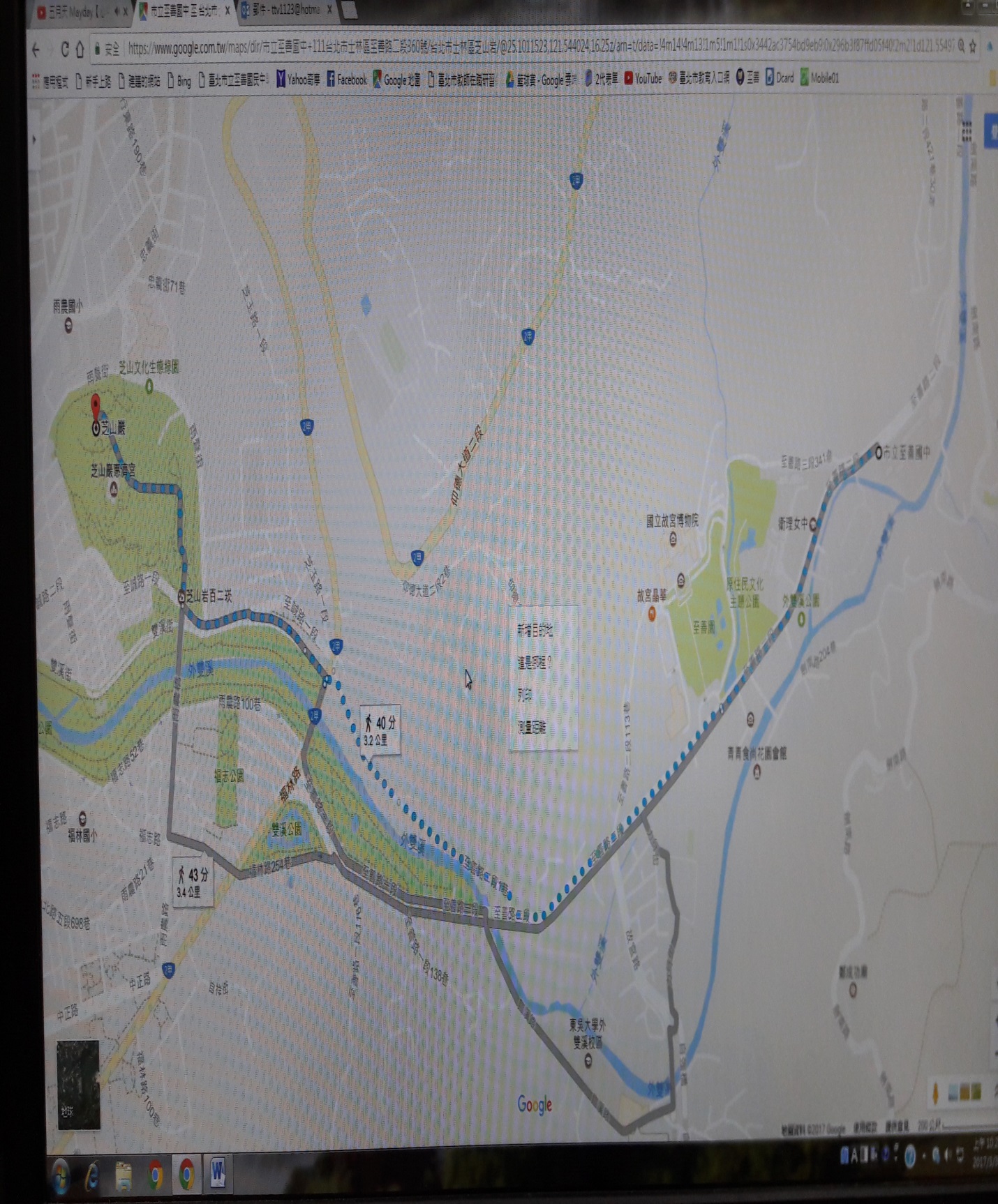     台北市至善國民中學105學年第2學期    交通安全宣導與HS150自行車體驗課程成果表:時間流程備註12:30導護家長與行政老師集合12:45分配隨隊老師與機動組老師13:10全校7年學生至總務處前集合13:15說明交通安全貴則與學生安全叮嚀13:25領取自行車安全帽13:30全校大合影.準備出發13:45步行至故宮廣場取車14:00河堤集合與休息並清點人數14:15到達芝山岩並寫學習單15:10芝山岩廣場集合清點人數15:20回程15:40回程至故宮還自行車15:45全7年步行回至善國中16:00安全到校集合放學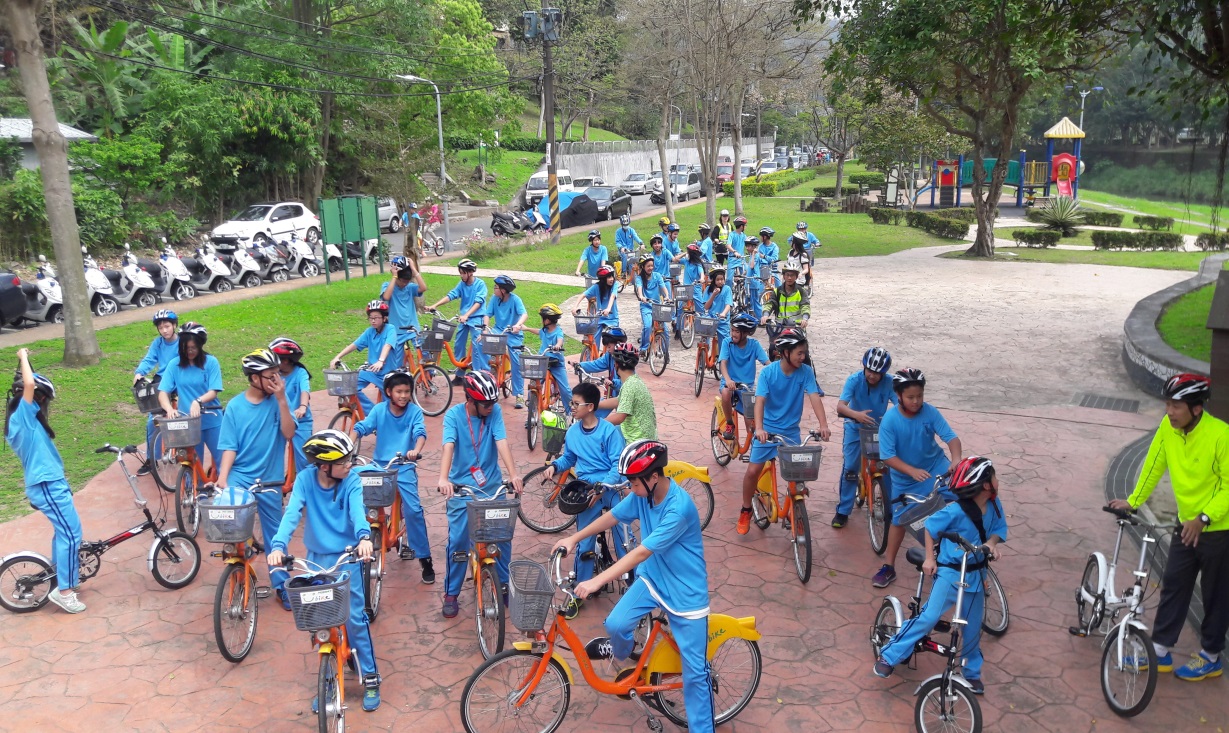 河堤集合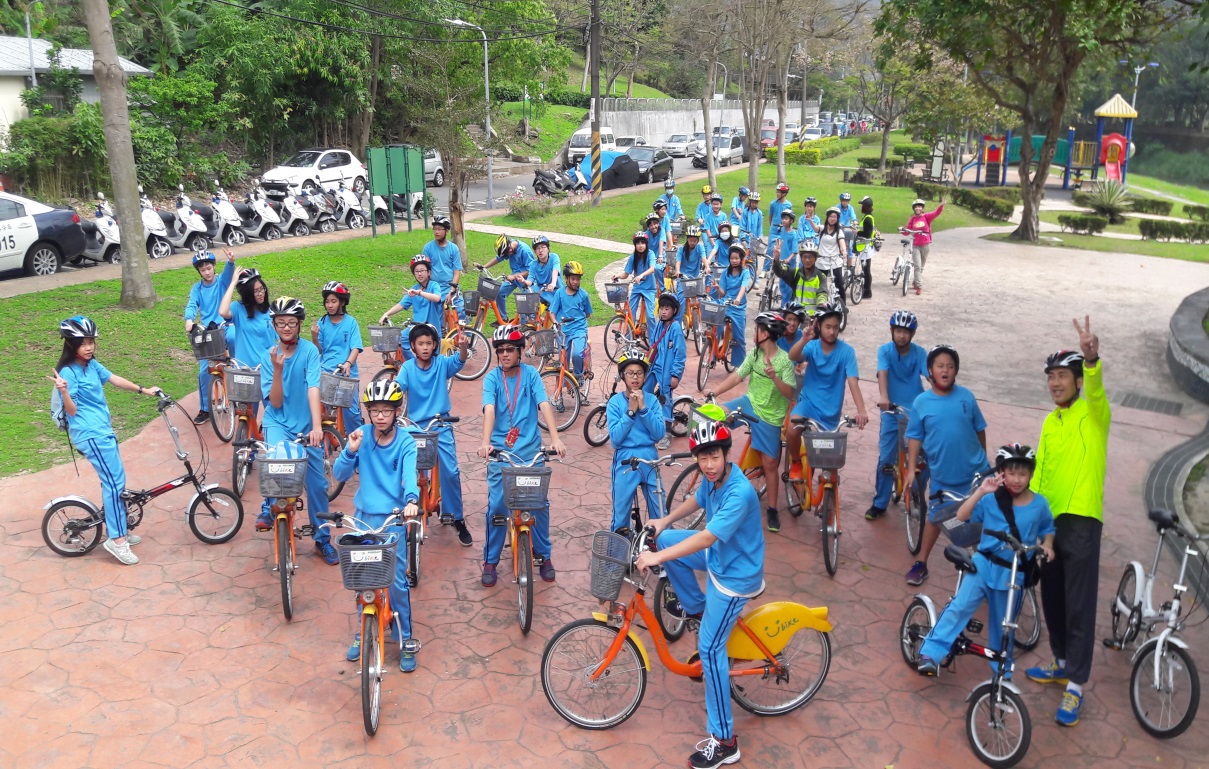 河堤集合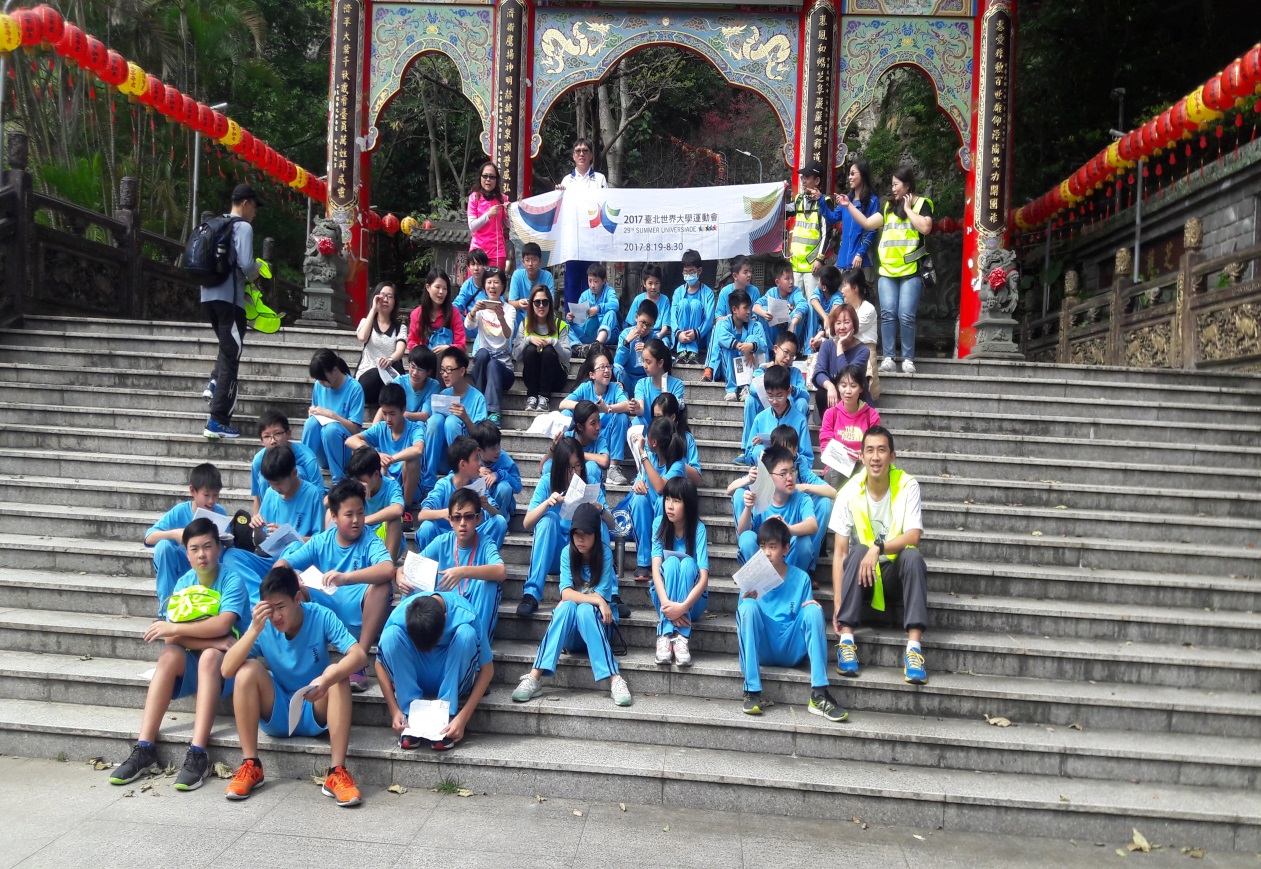 全體七年級芝山岩山下集合並融入世大運教學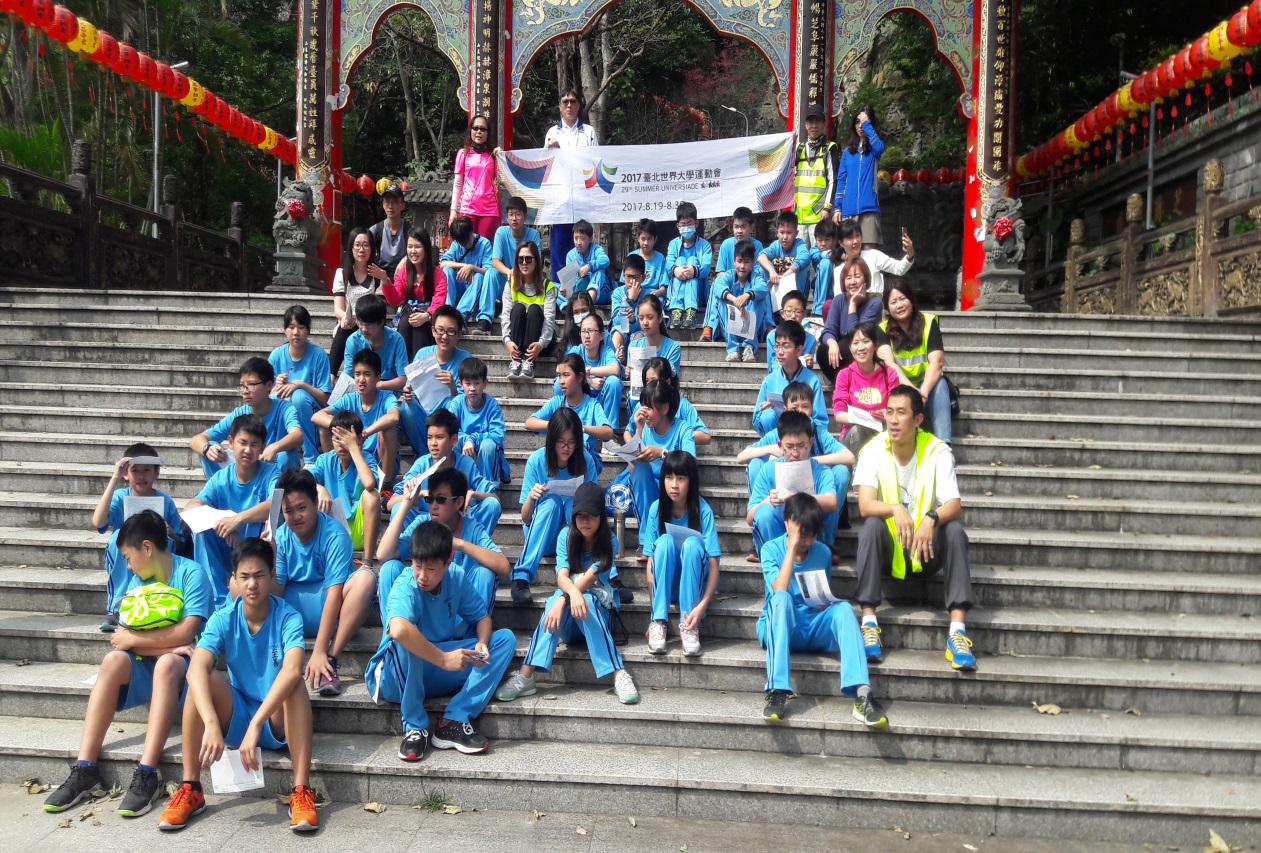 全體七年級芝山岩山下集合並宣導交通安全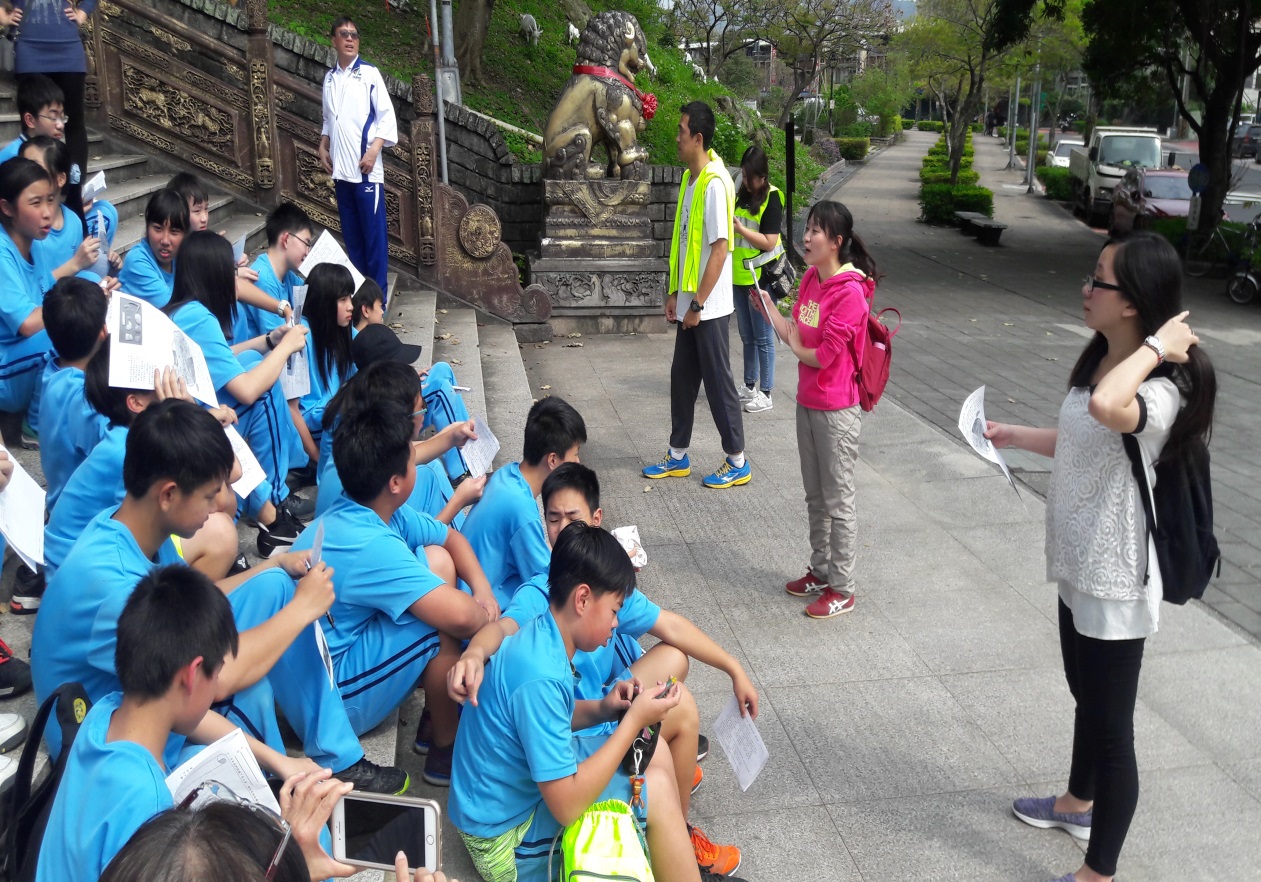 全體七年級芝山岩山下集合並融入世大運教學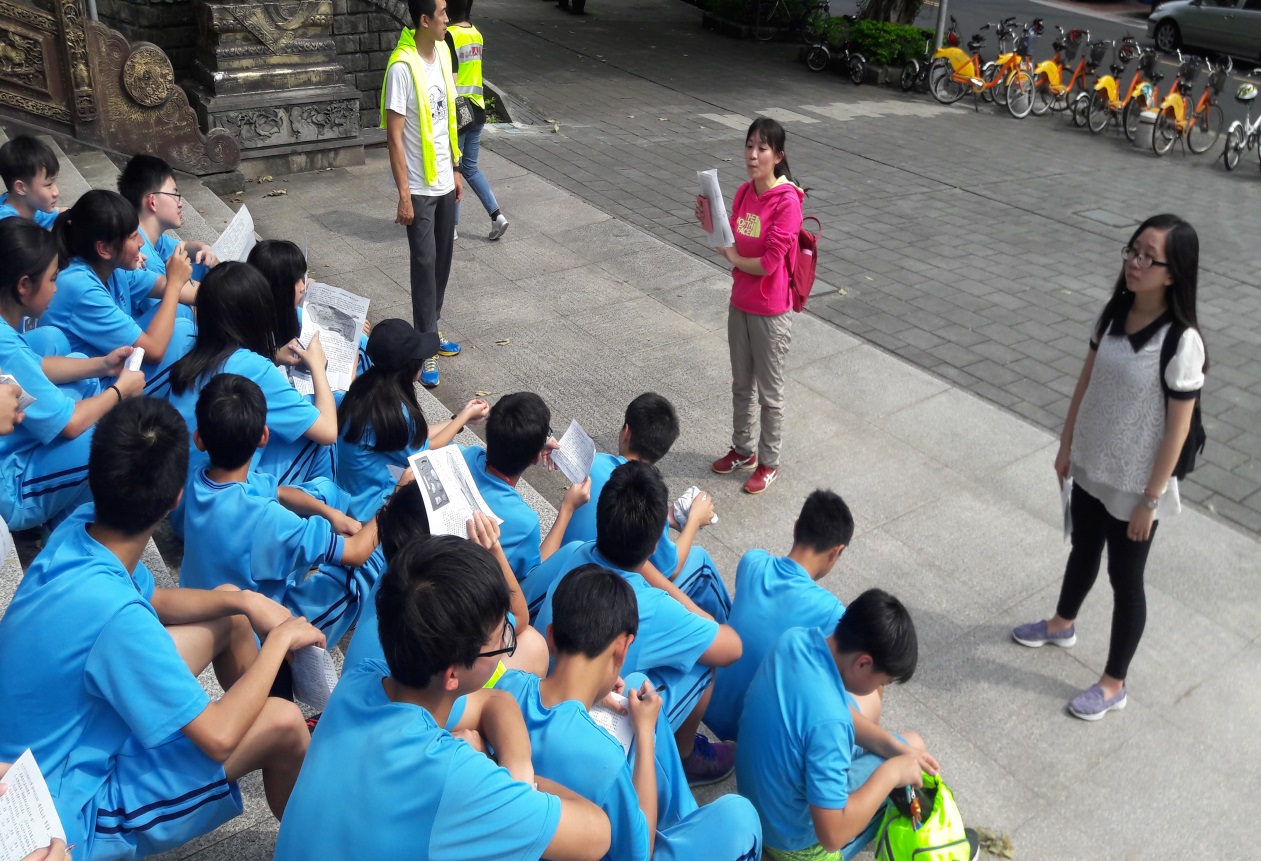 全體七年級芝山岩山下集合並宣導交通安全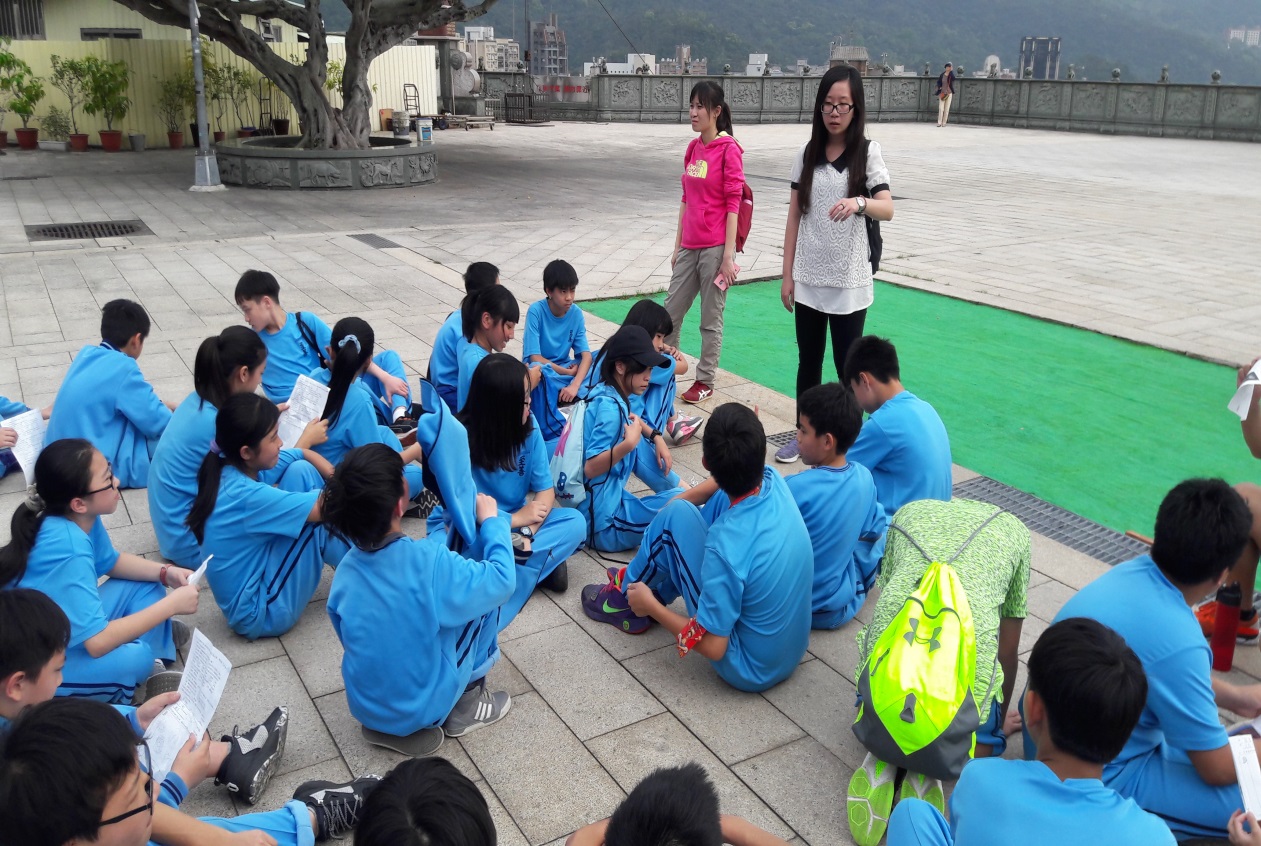 全體七年級芝山岩廣場集合宣導交通安全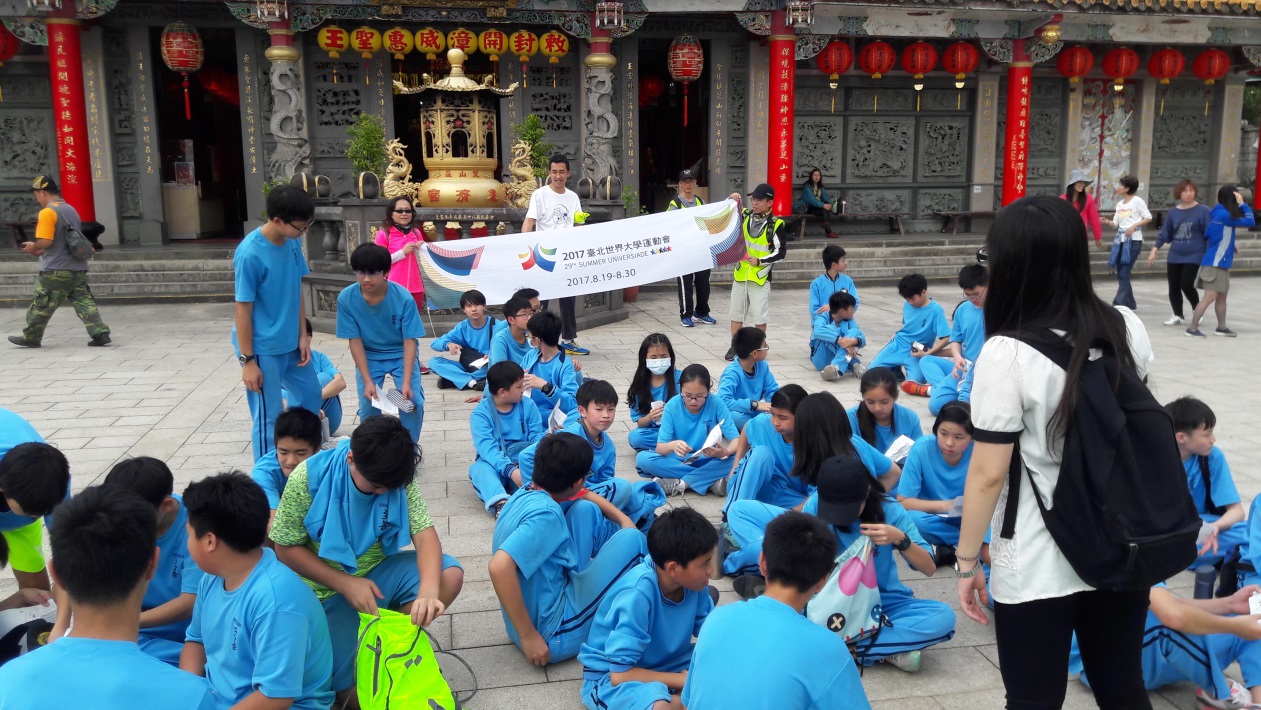 全體七年級芝山岩廣場集合宣導交通安全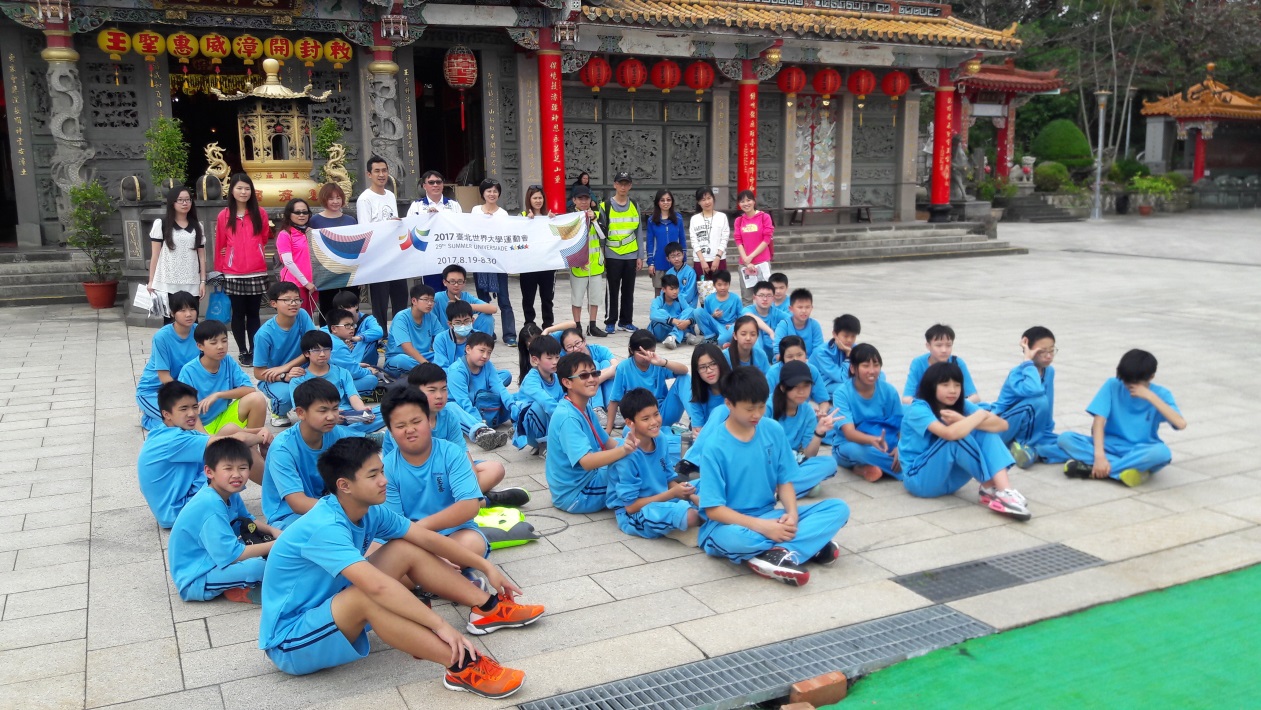 全體七年級芝山岩廣場集合宣導交通安全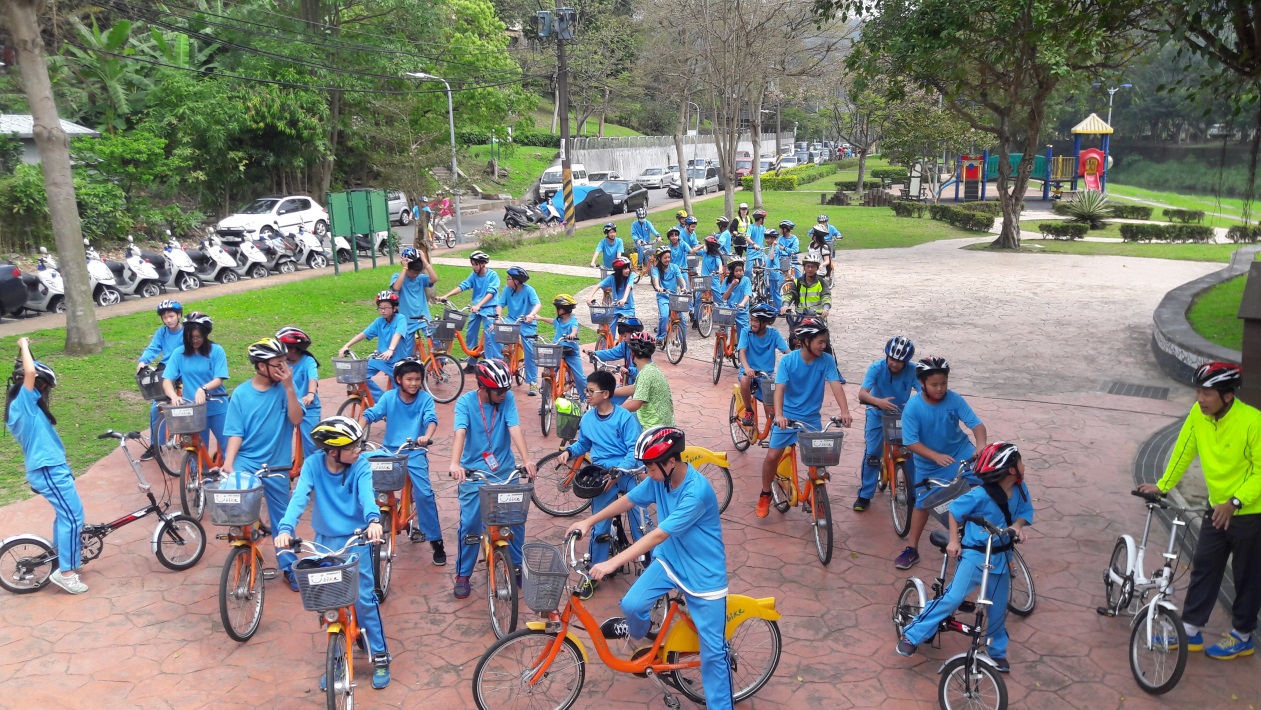 全體七年級回程